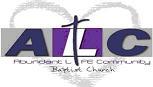 Abundant LIFE Community Baptist Church Benevolence Fund Request FormAll information provided by this form will be handled respectfully and confidentially by the staff and the Business and Finance Team. Please allow 2 weeks for the team to pray, consider and respond to your request.If you have any questions regarding your request, please contact us.Date: __________________Name: _____________________________________________________________________________________Address: _____________________________________________________________________________________________________________________________________________________________________________How long have you lived at this address? _________________________Phone Number: ____________________________________________________ (home, work, and cell)E-mail address: _____________________________________________________________________________How many in your household? ________ what ages? _________________Are you currently employed? □Yes □NoOccupation: ________________________________________________________________________________Do you attend worship services at Abundant LIFE Community Baptist Church? □Yes □NoIf yes, for how long? __________ How long have you been a member of ALC? _________________Are you currently involved in Abundant LIFE Community Baptist Church Bible study or group? □Yes □No If yes, for how long? __________Are you currently involved in any other ministry area of Abundant LIFE Community Baptist Church? □Yes □No If yes, for how long? __________What is your present need of assistance? _______________________________________________________________________________________________________________________________________________________________________________________________________________________________________________________________________________________________________________________________________________________________________________________________________________________________________________________________________What amount are you requesting from Abundant LIFE Community Baptist Church: $ _____________Check made payable to: _____________________________________________________ (* see Policy)Address: ______________________________________________________________________________________________________________________________________________________________________________________________________________________________________________________Why did you come to Abundant LIFE Community Baptist Church for assistance? ________________________________________________________________________________________________________________________________________________________________________________________________________________________________________________________________________________________________________________________________________________________________________________What steps have you already taken to meet this need? __________________________________________________________________________________________________________________________________________Have you previously received assistance from Abundant LIFE Community Baptist Church? ___________If so, when? _____________________________________ Amount? _____________What need was covered by the previous assistance? _________________________________________________________________________________________________________________________________________________________________________________________________________________________________________________________________________________________________________________________________What is your plan to overcome your current financial struggles in order to become self-sufficient? How long do you anticipate it will take to become financially independent? What steps are you currently taking?_________________________________________________________________________________________________________________________________________________________________________________________________________________________________________________________________________________________________________________________________________________________________________________________________________________________________________________________________Pastoral Staff Use Only:Interviewer: _______________________________________________________________ Date: __________________Observations: ________________________________________________________________________________________________________________________________________________________________________________________________________________________________________________________________________________________Recommendations: _____________________________________________________________________________________________________________________________________________________________________________________________________________________________________________________________________________________________________________________________________________________________________________________Business and Finance Team Use Only:Request Approved: __________________ Amount Approved: _________________ Date: ________________________Request Denied: ____________________ Reason for Denial: ________________________________________________Date: ____________ALC Benevolence Request PolicyThe benevolence fund is intended as a source of last resort, to be used when the family or individual requesting assistance has explored all other possibilities of help from family, friends, savings, or investments. It is intended to be a temporary help during a time of crisis.Payments will not be made to the individual needing assistance but will be directedas appropriate, to the landlord, utility company or other party to whom money is owed, so long as sufficient supporting invoices or other documentation is provided.Benevolence request is limited to three requests per month base on a first come first serve basic.Benevolence request will be consider for any members who has been a member of ALC for 90 days.Needs that may not be met by the benevolence fund include:School expenses, business investments, or anything that brings financial profit to the individual or familyPaying off credit cards. Exceptions can be made when an individual has had to use a credit card in a crisis or emergency (e.g., hospitalization, death, etc.)Needs of individuals who are wanted by the law or for paying fines as a result of breaking the lawLegal feesPenalties relating to late payments or irresponsible actionsPrivate school fees or tuitionBusiness ventures or investments